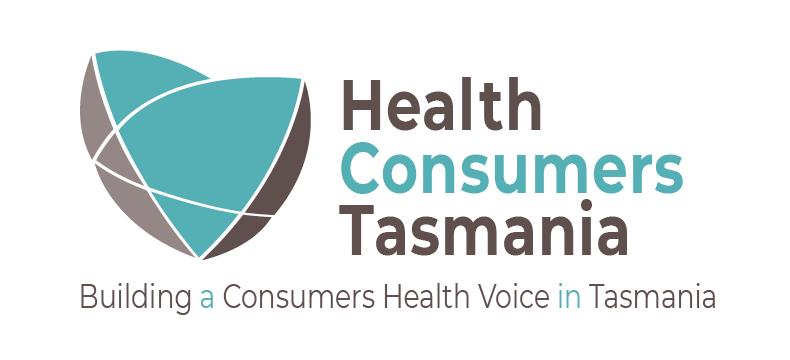 Letter to the EDITOR18 March 2020Health Consumers Tasmania support our health professionals.On behalf of patients, carers and our many communities, Health Consumers Tasmania wish to acknowledge our state's health workforce as it prepares to care for us through these uncertain times. Those of us who are frail or have chronic conditions are naturally anxious, as are those of us who care for vulnerable family and friends. We can only imagine what all health staff must be feeling as they not only care for their children, partners and elderly parents, but also put themselves potentially at risk on the front line to care for us. To all those in the health industry, from General Practice through to those working in hospitals and all those working behind the scenes, we acknowledge that you are already working under severe duress and that this may get worse before it gets better. We thank you for your ongoing commitment and support to all Tasmanians during these uncertain times.Our sincerest good wishes over the coming months. Bruce Levett, CEO, Health Consumers Tasmania